PREDSEDA NÁRODNEJ RADY SLOVENSKEJ REPUBLIKYČíslo: CRD-2190/2018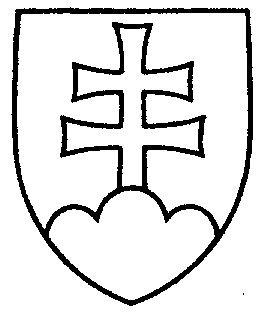 1282ROZHODNUTIEPREDSEDU NÁRODNEJ RADY SLOVENSKEJ REPUBLIKYz 12. novembra 2018o pridelení návrhu skupiny poslancov Národnej rady Slovenskej republiky na prijatie uznesenia Národnej rady Slovenskej republiky 	P r i d e ľ u j e m            návrh skupiny poslancov Národnej rady Slovenskej republiky na prijatie uznesenia Národnej rady Slovenskej republiky ku Globálnemu rámcu Organizácie spojených národov o bezpečnej, riadenej a legálnej migrácii (tlač 1232)	Zahraničnému výboru Národnej rady Slovenskej republiky	na prerokovanie do 26. novembra 2018	s tým, že ako gestorský výbor Národnej rade Slovenskej republiky podá informáciu o výsledku prerokovania uvedeného návrhu.Andrej   D a n k o    v. r.